1. B TÝDENNÍ PLÁN			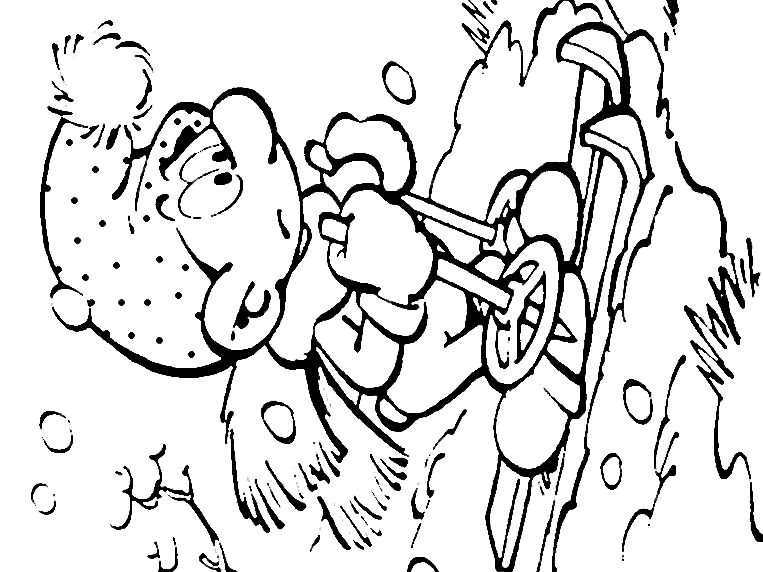 21. týden	(30. 1. – 2. 2. 2023) JMÉNO: …………………………………………Informace: Vystřihnout H, h.CO SE BUDEME UČIT?JAK SE MI DAŘÍ?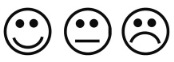     ČTENÍSlabikář str. 51 - 54- Sluchová analýza a syntéza- Dělení slov na slabiky- Čtení slabik, slov a vět- Procvičování Au, au, Ou, ou- Nové písmeno H,h.Čtu tiskací písmena, slabiky, dodržuji jejich délku a spojuji je do slov a slova do vět.    ČTENÍSlabikář str. 51 - 54- Sluchová analýza a syntéza- Dělení slov na slabiky- Čtení slabik, slov a vět- Procvičování Au, au, Ou, ou- Nové písmeno H,h.Rozumím přečtenému textu.PSANÍPísanka 2 str. 28 - 33- Rozvoj jemné motoriky- Správný úchop a sezení- Nácvik psacích písmen d,S, k   slabik a slov. Umím opsat psací písmena, slabiky a slova.Umím přepsat písmena, slabiky a slova. Zvládám diktát písmen, slabik a slov.MATEMATIKAMatematika str. 11 – 12- Počítáme do 13- Sčítání a odčítání do 13- Sčítací trojúhelníky- Slovní úlohy- Hadi, busUmím řešit hady.Zvládám sčítání a odčítání do 13. Dokáži spočítat cestující v autobusu.PRVOUKAPrvouka str. 39- péče o své tělo- zdravá stravaVím které potraviny patří do zdravé stravyVím, co je to čistota a jak se starat o své tělo.CHOVÁNÍVím jak se mám chovat při hodině.Dodržuji pravidlo – mluví jen jeden, hlásíme se.